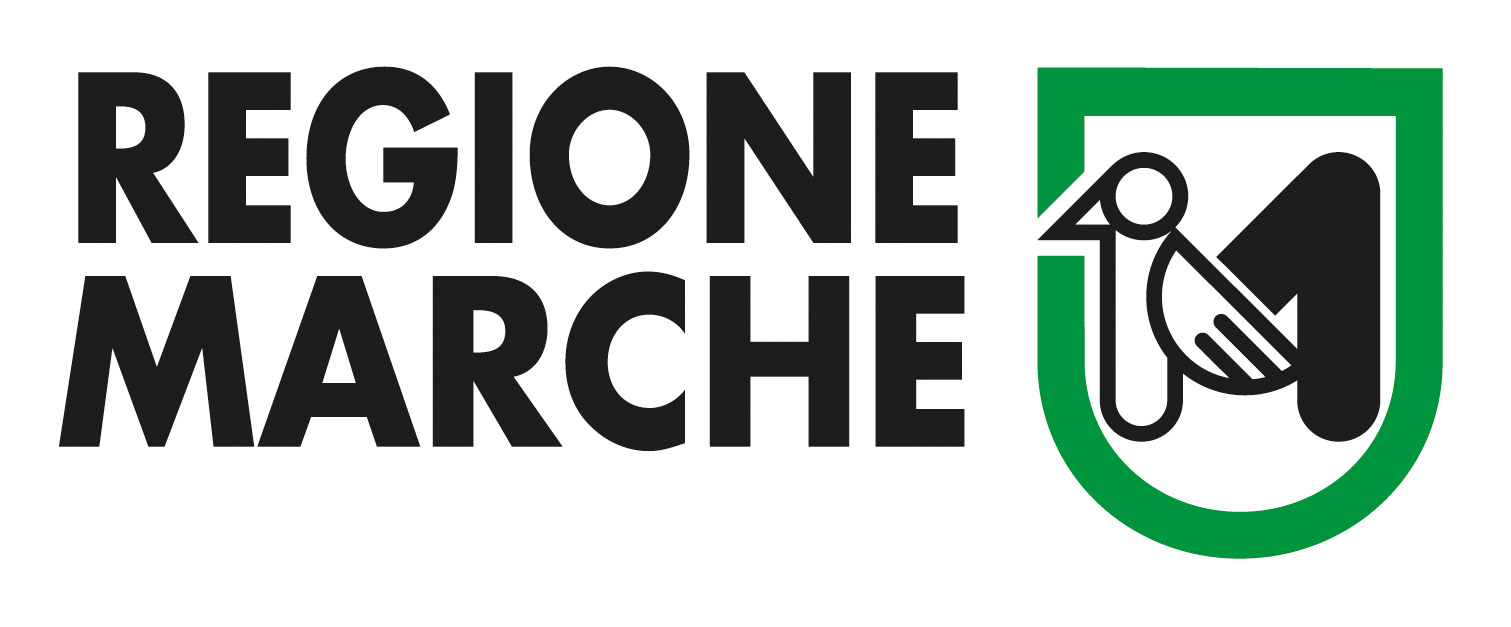 MARCA DA BOLLO(Ai sensi del D.P.R. n. 642/72 e s.m.i.)CONVENZIONE N. ….. DEL ………………..SCHEMA DI PROGETTO FORMATIVO INDIVIDUALE (PFI)Dati del TirocinanteCognome e Nome:Nato a:………………………………… il…………………………………..Residente in:Domiciliato in: (se diverso dalla residenza)Codice Fiscale:Cittadinanza:Titolo di studio:Tel:Email:(se straniero non appartenente alla UE):Cittadinanza:Tipo Documento:Numero:Motivo Permesso:Data Rilascio:Valido fino al:Attuale condizione socio occupazionale del tirocinante(Può essere selezionata uno o più delle seguenti voci)DisoccupatoBeneficiario di strumenti di sostegno al reddito: ___________________Lavoratore a rischio di disoccupazioneSoggetto occupatoSoggetti appartenenti ad una delle categorie di cui all’art. 3 lettera e) della DGR n. 1474/2017: __________________________________________________________Soggetto PromotoreDenominazione Università Politecnica delle Marche, Dipartimento di Scienze della Vita e dell’AmbienteCodice fiscale/partita Iva 00382520427Legale rappresentante Prof. Francesco RegoliSede legale Ancona – Polo Monte Dago – Via Brecce BiancheSede operativa che gestisce il tirocinio Ancona – Polo Monte Dago – Via Brecce Bianche Soggetto OspitanteDenominazione:Codice Fiscale/Partita IVA:Settore Economico (ISTAT – Ateco 2007):CCNL applicato: Sede legale:Sede del tirocinio:Telefono sede:Dati indentificativi Tutor soggetto promotore:Cognome: Regoli					Nome: FrancescoTel 071/2204512-4645 Email didattica.scienze@univpm.itDati indentificativi Tutor soggetto ospitante:Cognome:					Nome:Tel…………………………………………………………. Email………………………………………………Elementi identificativi del contesto operativo/organizzativo del tirocinioPeriodo di tirocinio: dal			alEventuale periodo di sospensione (per chiusura aziendale di almeno 15 giorni solari): dal	          alOrario del tirocinio così suddiviso:L’orario di tirocinio non deve essere superiore a quanto previsto dal contratto collettivo applicato dal soggetto ospitante. Settore ATECO attività: Area professionale di riferimento (codice di classificazione CP) (Classificazione delle Professioni ISTAT 2011): (CODICE MANSIONE) – (DESCRIZIONE MANSIONE)Sede del tirocinio: ………………N. lavoratori attivi nell’unità operativa di svolgimento del tirocinio:Con rapporto di lavoro a tempo determinato: ________________Con rapporto di lavoro a tempo indeterminato (esclusi gli apprendisti): ___________________N. tirocini extracurriculari in corso:Attivati presso la medesima unità operativa del tirocinio:_______________________Attivati presso la medesima unità operativa del tirocinio secondo le premialità di cui all’art. 10, comma 2 della DGR n. 1474/2017______________________________________________Modalità di svolgimento del tirocinioArea di attività del tirocinante con riferimento alle AdA contenute nell’Atlante del Lavoro e nel decreto interministeriale del 30/06/2015.  (http://nrpitalia.isfol.it/sito_standard/sito_demo/atlante_lavoro.php ) : Altre attività non ricomprese in quelle precedenti:______________________________________________Obiettivi formativi del tirocinio (Max 15 righe):(Descrivere le conoscenze e le competenze da acquisire durante il tirocinio esplicitando il grado di autonomia da conseguire, anche tenendo conto eventualmente delle competenze previste nel Repertorio nazionale e regionale delle professioni; indicare le modalità di valutazione, di verifica dell’andamento e degli esiti formativi del tirocinio): OBIETTIVO: …………………………………………………………………………………………………………………………………………	…………………………………………………………………………………………………………………………………………	COMPETENZE TECNICO PROFESSIONALI 	……………………………………………………………………………………………………..	COMPETENZE TRASVERSALI …………………………………………………………………………………………………………….	ALTRE COMPETENZE ………………………………………………………………….	MODALITA’ DI VALUTAZIONE…………………………………………………………..Indennità:Indennità mensile lorda: €………………… a carico soggetto ospitanteL’indennità mensile minima lorda è pari ad € 400,00. In caso di orario settimanale pari o superiore a 30 ore, l’indennità minima è di € 500,00. L’indennità è erogata per intero a fronte di una partecipazione al tirocinio pari o superiore al 75% del monte ore mensile o di frazione di mese previsto dal progetto. Le modalità di pagamento dell’indennità di partecipazione, anche in favore di percettori di sostegno al reddito, sono previste nell’art. 18 della DGR n. 1474/2017. Garanzie assicurative: Posizione INAIL n………………………secondo il combinato disposto degli articoli 127 e 190 del T.U. 1124/65 E regolamentata dal D.M. 10.10.1985 e dal D.P.R. 9.4.1999 n. 156Responsabilità civile compagnia/agenzia ……………………………………Obblighi del soggetto promotoreArticolo n. 13 della DGR n. 1474/2017.Obblighi del soggetto ospitanteArticolo n. 14 della DGR n. 1474/2017.Obblighi del tutor del soggetto promotoreArticolo n. 16, commi 1 e 2 della DGR n. 1474/2017.Obblighi del tutor del soggetto ospitanteArticolo n. 16, commi 4 e 5 della DGR n. 1474/2017.Diritti e Doveri del tirocinanteIl tirocinante ha l’obbligo di attenersi a quanto previsto nel PFI svolgendo le attività concordate con i tutor, sia del soggetto promotore che del soggetto ospitante. Ha l’obbligo di rispettare le norme in materia di igiene, salute e sicurezza sul luogo del lavoro, e mantenere la necessaria riservatezza circa i processi amministrativi e produttivi relativi all’azienda in cui è ospitato. Il tirocinante ha diritto ad una sospensione del tirocinio ai sensi dell’art. 5 comma 7 della DGR n. 1474/2017 e può interrompere il tirocinio ai sensi del comma 8 dello stesso articolo.Luogo ………………………					Data …… / …… / …………(Firma per presa visione ed accettazione del tirocinante).......................................................................................................(Firma per il soggetto promotore).......................................................................................................(Firma per il soggetto ospitante).......................................................................................................(Firma per presa visione ed accettazione del tutor indicato dal soggetto promotore).......................................................................................................(Firma per presa visione ed accettazione del tutor indicato dal soggetto ospitante)(La copia dei documenti di riconoscimento dei firmatari deve essere conservata agli atti del soggetto promotore)GIORNOENTRATAOREUSCITAOREENTRATAOREUSCITAORETOTALE ORE GIORNALIERELunedìMartedìMercoledìGiovedìVenerdìSabatoDomenicaTOTALE ORE SETTIMANALITOTALE ORE SETTIMANALITOTALE ORE SETTIMANALITOTALE ORE SETTIMANALITOTALE ORE SETTIMANALI